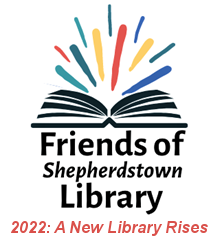 Friends of Shepherdstown Library Gift Membership Date       	________________Name(s) of gift recipient	___________________________________Recipient’s address              	___________________________________Recipient’s phone   	___________________________Recipient’s email    	___________________________Name of person purchasing this gift  ________________________________Purchaser’s email	________________________________________(This person will be sent, via email, an acknowledgement and certificate suitable for gifting.)Circle membership level:FOSL Membership – Student - $10FOSL Membership – Supporter - $25FOSL Membership – Patron - $50FOSL Membership – Advocate - $100FOSL Membership – Backer - $150FOSL Membership – Founder $250FOSL Membership – Sustainer $500 Please complete and return with your check (made out to FOSL) to the library or mail to:FOSL145 Higbee LaneShepherdstown, WV 25443